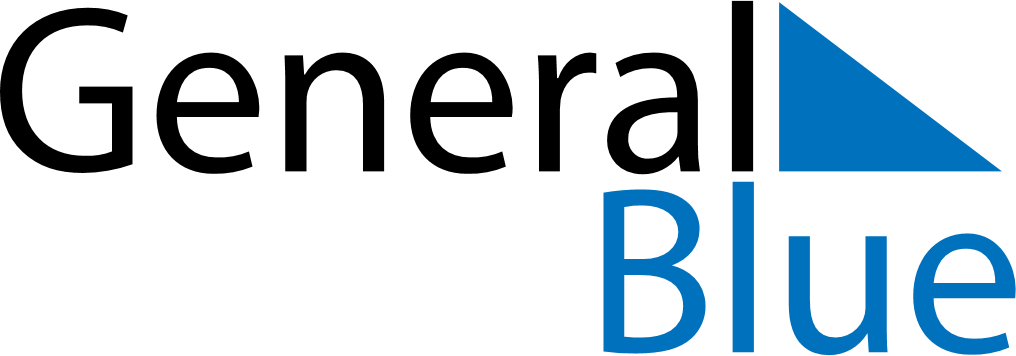 April 2021April 2021April 2021HungaryHungaryMondayTuesdayWednesdayThursdayFridaySaturdaySunday1234Easter Sunday567891011Easter Monday12131415161718Memorial Day for the Victims of the Holocaust192021222324252627282930